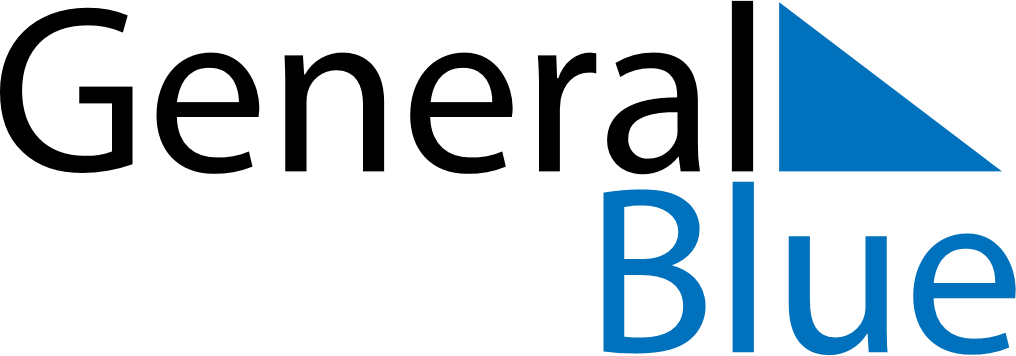 Ireland 2028 HolidaysIreland 2028 HolidaysDATENAME OF HOLIDAYJanuary 1, 2028SaturdayNew Year’s DayMarch 17, 2028FridaySt. Patrick’s DayMarch 26, 2028SundayMother’s DayApril 14, 2028FridayGood FridayApril 16, 2028SundayEaster SundayApril 17, 2028MondayEaster MondayMay 1, 2028MondayMay DayJune 5, 2028MondayFirst Monday in JuneJune 18, 2028SundayFather’s DayAugust 7, 2028MondayFirst Monday in AugustOctober 30, 2028MondayOctober Bank HolidayDecember 25, 2028MondayChristmas DayDecember 26, 2028TuesdaySt. Stephen’s DayDecember 27, 2028WednesdayChristmas Bank Holiday